主治医意見書 Word入力フォーム 　説明書「主治医意見書 Word入力フォーム」とは要介護認定における審査判定等に用いられる「主治医意見書」の入力フォームです。Microsoft Word 2010以降のバージョンに対応しています。ver.R0304_xxでは令和３年４月に厚生労働省から示された様式の見直しに対応しています。特徴記入時の省力化を目指し、コントロールフォームを配置済クリック切り替え可能なチェックボックスカレンダーやリストから選択できる日付コントロールドロップダウンリストから選択可能な傷病名（特定疾病）・身体の部位ヘルプ・自立度判定ガイドラインの表示機能を実装Word「文書の保護」機能による、誤削除・レイアウト崩れを防止マクロ・VBA未使用。セキュリティ上のリスクを低減未入力で印刷し、紙様式としても使用可能使用方法（使用開始まで４ステップ）“主治医意見書 入力フォーム”を開き、印刷レイアウトで表示する。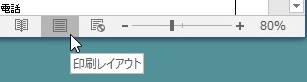 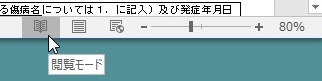 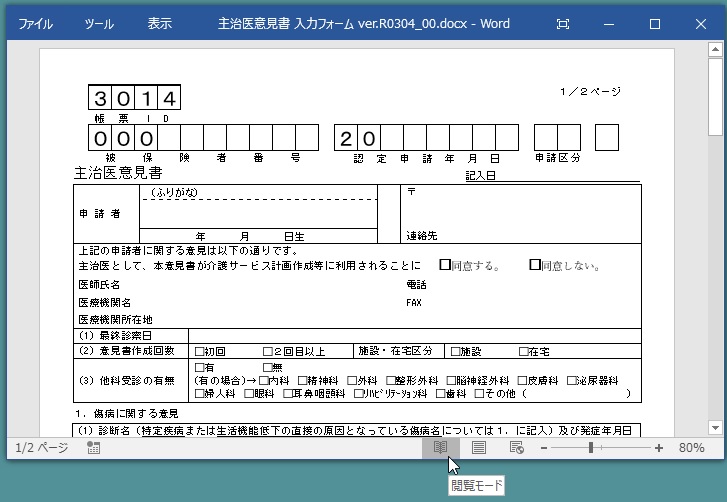 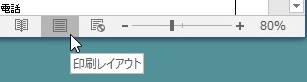 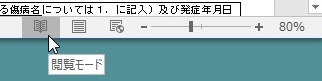 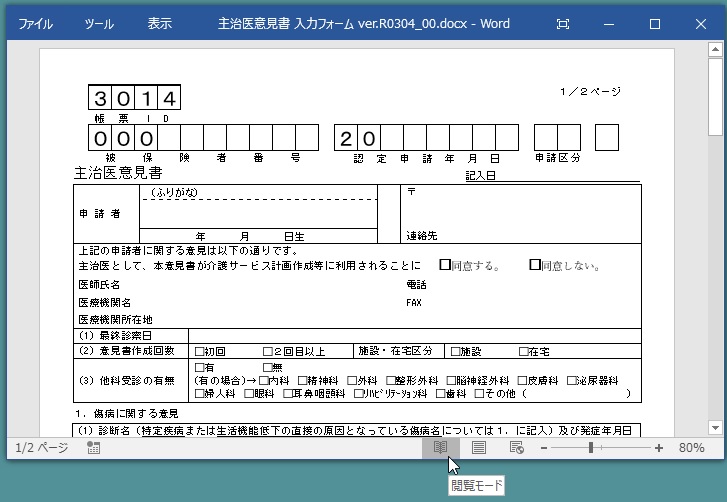 [ホーム]タブ-[段落]-[編集記号の表示/非表示]ボタンを２回クリックし、隠し文字を表示する。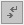 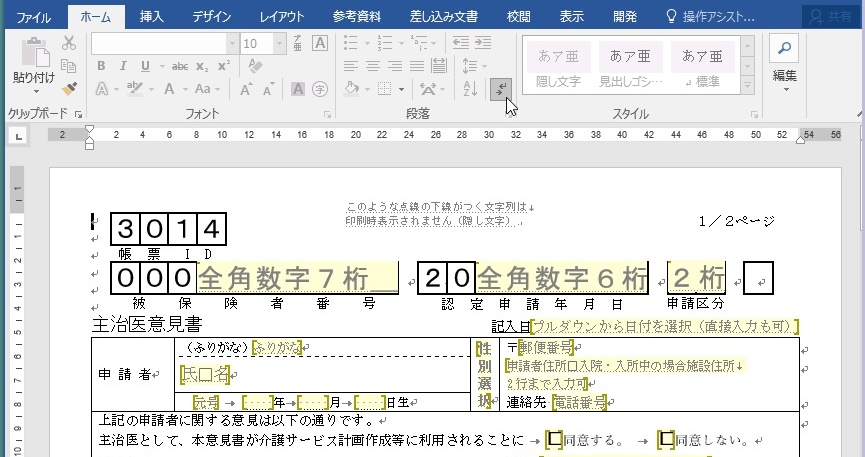 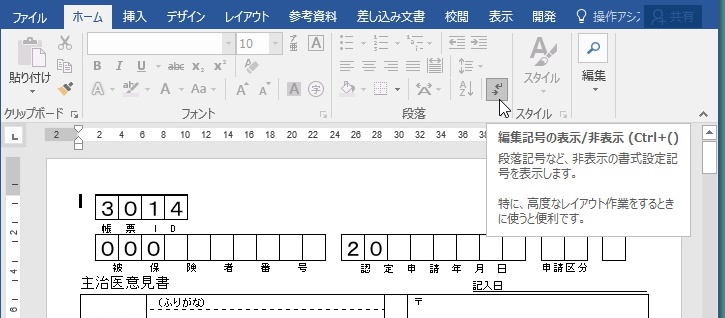 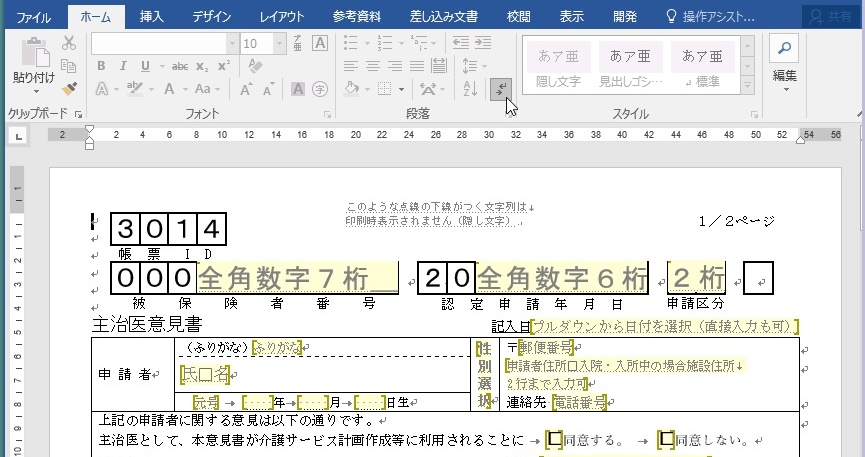 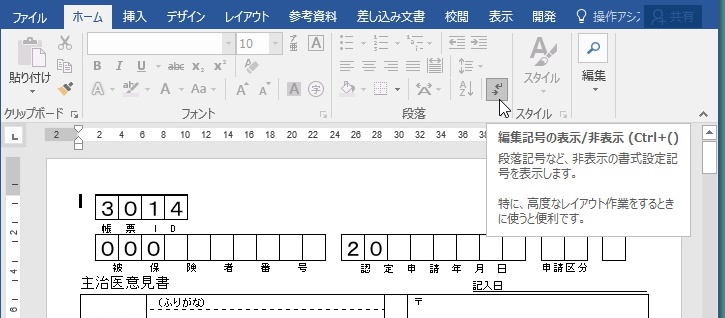 １ページ目上部の被保険者番号・認定申請年月日・申請区分を全角数字で入力（依頼書や紙様式に記載）各入力箇所に配置されたフォームを編集し、主治医意見書を作成する注意事項この様式に記入したものはA4用紙に両面印刷し、「主治医意見書提出依頼書」に同封の返信用封筒にて提出してください様式に記入済みの「帳票ID」や「"被保険者番号"先頭３つの0」等は世田谷区向けのものです厚生労働省から示されている様式とは、レイアウトに若干の差異があります（本様式では３-(4)その他の精神・神経症状が2ページ目に配置されている等）Wordバージョンやパソコンの性能によっては、文字入力が遅くなる等の症状が発生する場合がありますQ＆AとトラブルシューティングQ1.申請区分の番号の意味が知りたい。A1.申請区分と番号の対応は次の通りです。Q2.判定基準等の画像が表示されているが、非表示にしたい。A2.左端の四角形の中にカーソルを移動すると表示される三角形をクリックすると、画像を非表示にすることができます。また、すべての画像を一括して表示／非表示を切り替えたい場合、いずれかの四角形の左の外側を右クリックし、[展開/折りたたみ]-[すべての見出しを展開]または[すべての見出しを折りたたみ]の順にクリックします。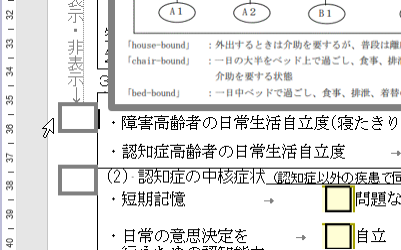 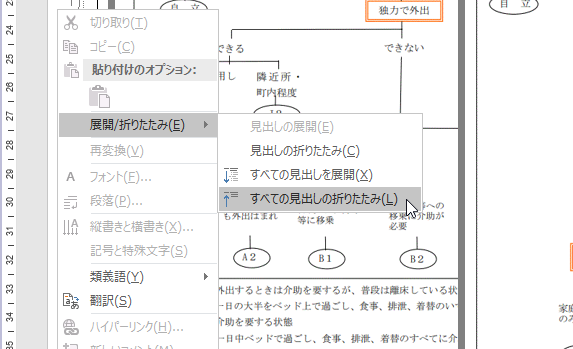 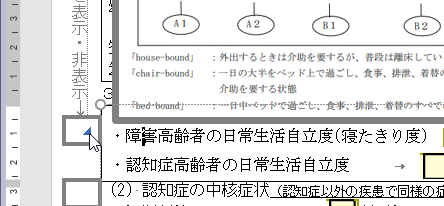 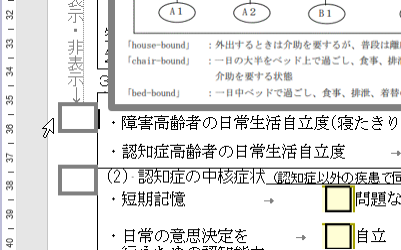 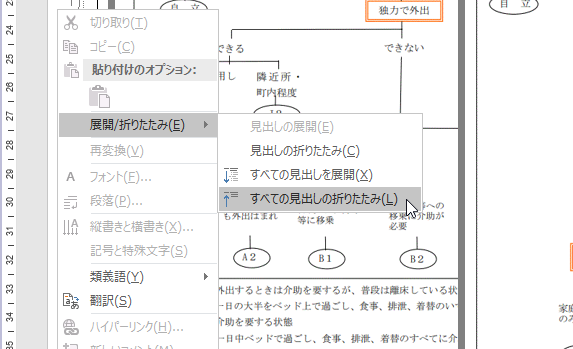 [すべての見出しを折りたたみ]をした場合、四角形の外に三角形が出現しますが、
この三角形は使用しません。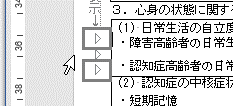 Q3.印刷しようとすると白紙になってしまう。/印刷されない部分がある。A3.Wordの設定[Wordで作成した描画オブジェクトを印刷する]が有効になっているか確認してください。[ファイル]タブ-[オプション]をクリックし、「Wordのオプション」を開く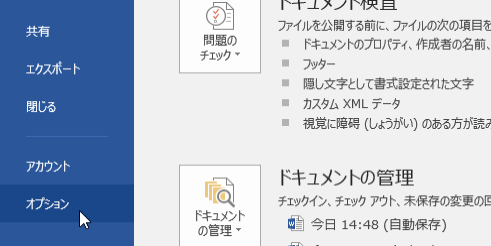 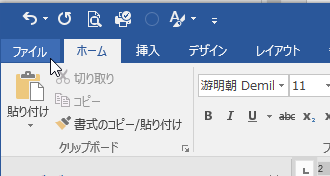 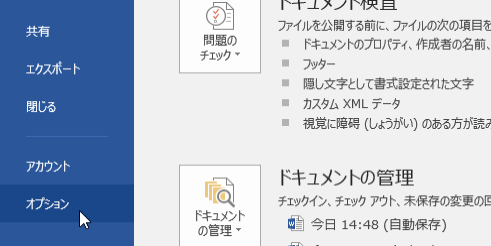 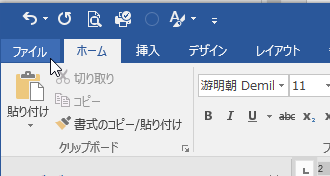 [表示]-[印刷オプション]にある[Wordで作成した描画オブジェクトを印刷する]にチェックを入れる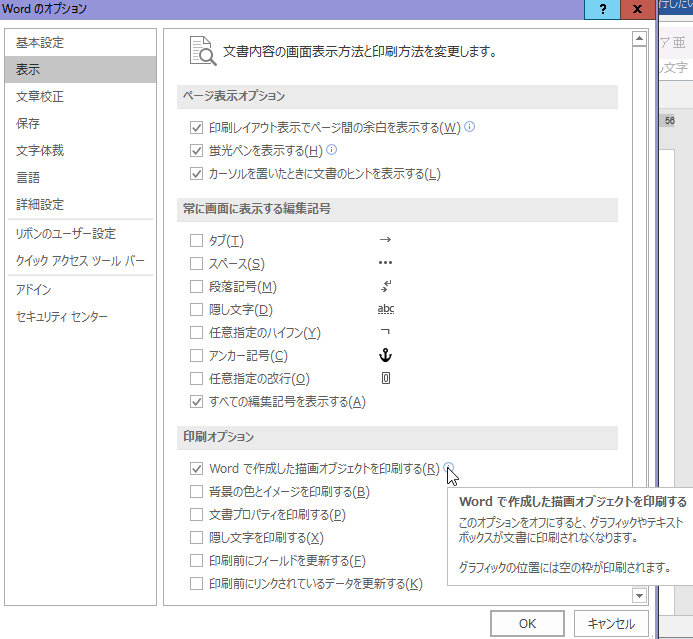 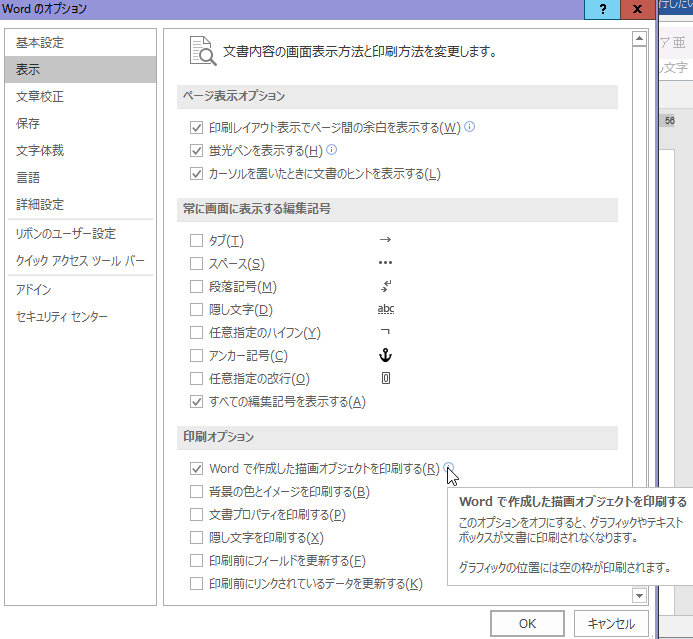 Q4.隠し文字が印刷されてしまう。A4.Wordの設定[隠し文字を印刷する]が有効になっていないか確認してください。[ファイル]タブ-[オプション]をクリックし、「Wordのオプション」を開く（Q＆A3と同様）[表示]-[印刷オプション]にある[隠し文字を印刷する]のチェックを外す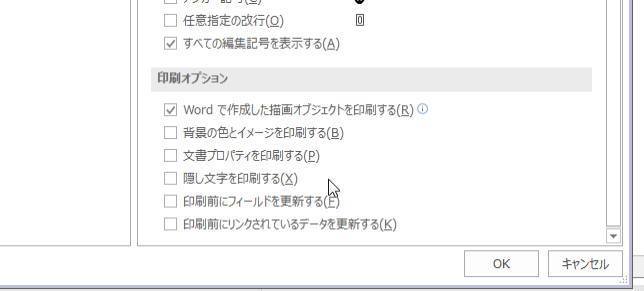 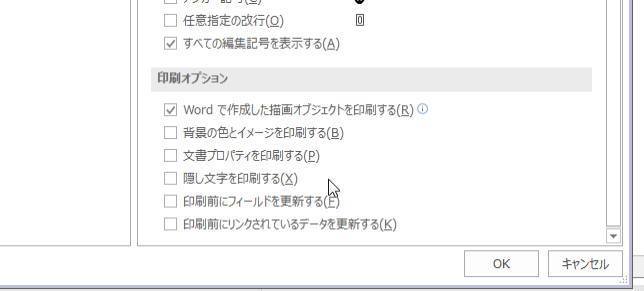 申請区分申請区分の番号新規申請（要支援認定者が区分変更する場合含む）１１区分変更申請３１更新申請１２